Publicado en Barcelona  el 27/02/2024 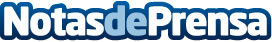 Desigual y Wayra buscan las startups más disruptivas de IA Generativa que se unan a Awesome LabEn colaboración con Wayra, la compañía de moda invita a startups de todo el mundo a presentar soluciones innovadoras que den respuesta a los desafíos del sector textil a través de las tecnologías más disruptivasDatos de contacto:Trescom Trescom 954 86 31 00Nota de prensa publicada en: https://www.notasdeprensa.es/desigual-y-wayra-buscan-las-startups-mas_1 Categorias: Finanzas Telecomunicaciones Cataluña Emprendedores Consumo Innovación Tecnológica http://www.notasdeprensa.es